CZWARTEK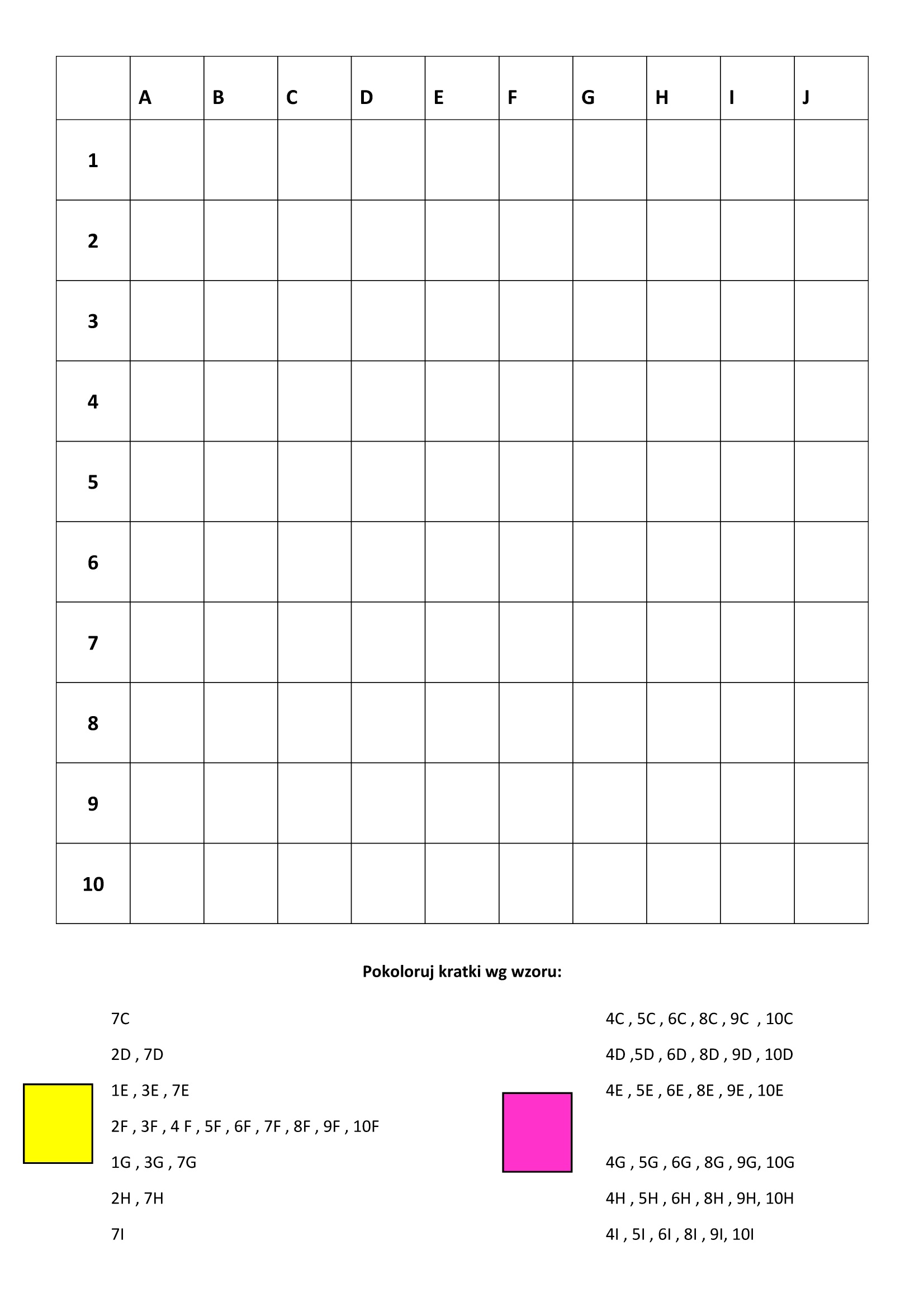 